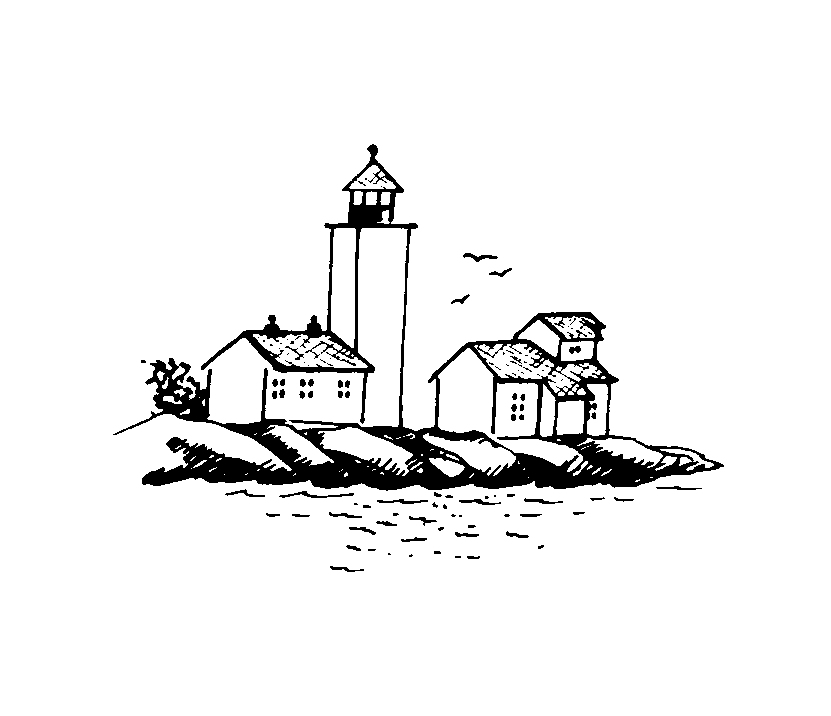 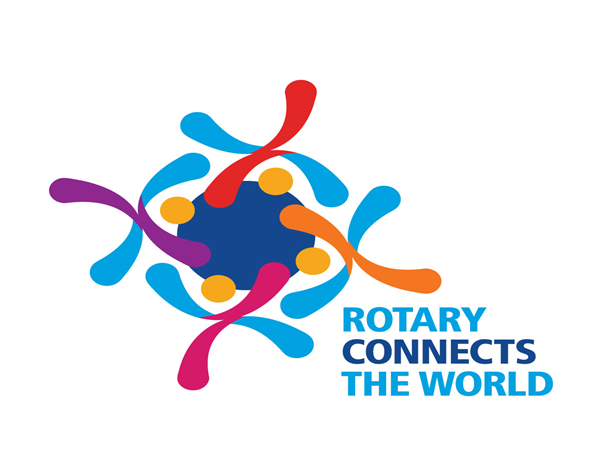 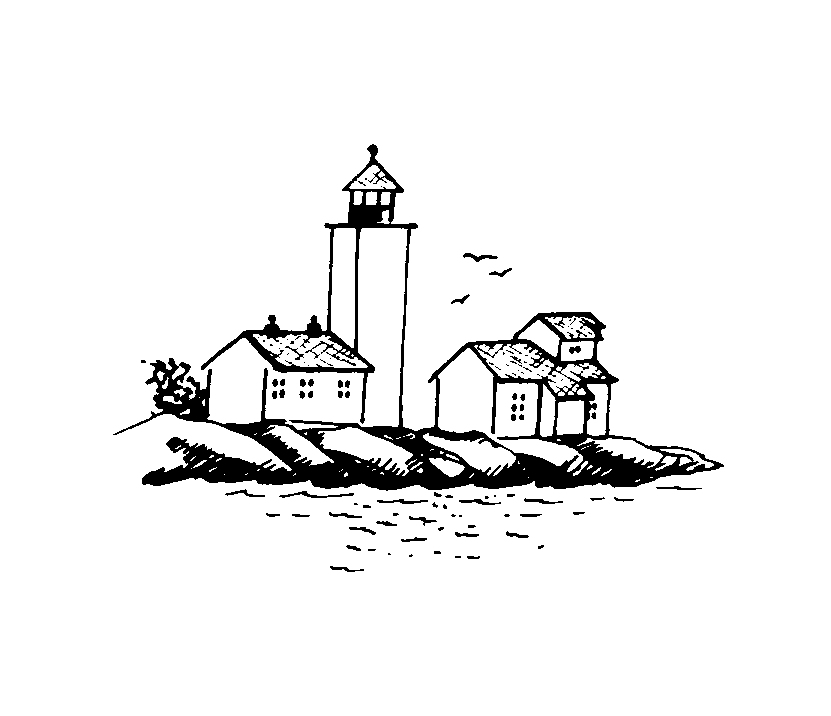 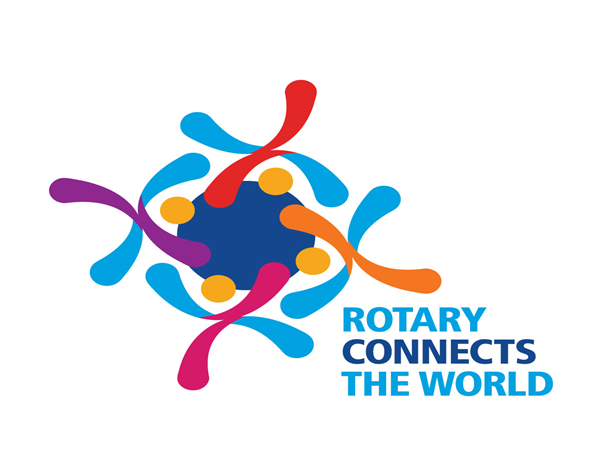 Referat fra møte i Medlemskomiteen 16.09. 2019.Til stede: Hilde Petrikke Østlie, Kari Killi, Steinar SkilhagenForrige møtereferat ra møte 18.8.: Ingen kommentarerPresentasjon på medlemsmøte 18.9.2019./Diskusjon i styretMedlemmene presenterer «mitt yrke» på hvert møte: Unngå møter med eksterne foredragsholdere og ved bedriftsbesøk. D.v.s. i praksis ca hvert 2. møte.Ok å planlegge for et eget møte for potensiell medlemmer våren 2020Inkludere barn: Medlemmene informeres om at det er OK å ta med barn på medlemsmøtene hvis det er ønske/behov for dette.Innvandrere: Ikke aktuelt å lage et eget familiearrangementØnske om rabattert medlemskap en viss periode. Medlemskomiteen sjekker muligheter for økonomisk støtte hos Bamble Kommune og/eller Skagerrak Sparebank.Oppfølging av medlemmer som møter sjelden gjøres av styret.Komiteens totale ansvar trenger avklaring: dette kommer i sammenheng med nye vedtekter.Gjennomgang av liste over potensielle medlemmerLista var på forhånd gjennomgått av Hilde. Den ble videre diskutert og ansvar for videre oppfølging ble fastsatt.Peismøte 4.12. Komiteen har fått ansvar for møtet, men sturet avklarer først ha man ønsker med møtet.Søknad om økonomisk støtte til subsidiering av medlemskap for innvandrere.Søknad er sendt til Skagerrak Sparebank og dialog er i gang med Bamble kommune for å sjekke hvilke muligheter som finnes.EventueltMuligheten for stand på julemarkedet ble diskutert. Vi konkluderte med at dette ikke var et egnet virkemiddel for å tiltrekke seg oppmerksomhet og eventuelt nye medlemmer.17.10.2019Steinar